*** VENTA ****EXCELENTE TRIPLEX 5 AMBIENTES, AL FRENTE CON COCHERA , FONDO, 3 BAÑOS Y 1 TOILETTE. Belgrano al 900 – Ramos Mejía.-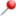 * Living Comedor.
* Cocina comedor con desayunador.
* Comedor diario.
* Lavadero incorporado.
* 1 Toilette de recepción.
* Patio y Fondo con parrilla y parquizado.
1er planta:
* 2 Dormitorios ( 1 en suite )* 2 Baños2da Planta:
* 2 Escritorios ( 1 en suite )
* Balcón* Bohardilla.Para más información comunicarse al:4658-0111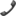 11-2190-5513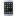 Código de referencia ( 739 - 1236 )https://www.galanainmuebles.com/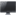 